Во исполнение ФЗ «О внесении изменений в отдельные законодательные  акты  Российской Федерации по вопросам  совершенствования  проведения независимой оценки  качества условий оказания услуг  организациями в сфере культуры, охраны здоровья,  образования, социального обслуживания и Федеральными учреждениями медико-социальной экспертизы» от 5 декабря 2017 года №392-ФЗ, статьей 95.2 Федерального закона от 29 декабря 2012 г. № 273-ФЗ «Об образовании в Российской Федерации» Управление образования  администрации  Беловского  района  Курской области   просит  Вас внести изменения в  Общественный совет  по проведению независимой оценки качества условий осуществления образовательной деятельности, осуществляемой муниципальными образовательными организациями  Беловского района Курской области и утвердить его состав.Просим исключить из Общественного совета следующие кандидатуры: - Золотареву Светлану Афанасьевну – продавца-кассира магазина хозтовары  ООО «Псельское»,- Федцову Алину Викторовну  - руководителя Беловского местного отделения ВПП «Единая       Россия» Беловского района Курской области  и включить в Общественный совет следующие кандидатуры:1.  Герасимову Ирину Михайловну - индивидуального предпринимателя, 2. Гуйда Лилию Николаевну  - исполнительного секретаря Беловского местного отделения ВПП «Единая Россия» Беловского района Курской области.Начальник Управления образования                                    А.В. Шаповалов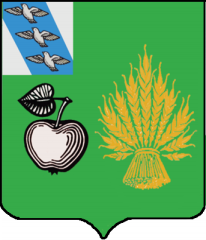 Управление образования администрацииБеловского района Курской области307910, Курская область, Беловский районсл. Белая, Советская площадь, д. 59тел. +7(47149) 2-14-81e-mail: belay-uo@yandex.ru ;beluo.jimdo.com19.10.2021г. № 1056Председателю Общественногосовета при Администрации    Беловского района Курской областиАфанасовой Е.Н.